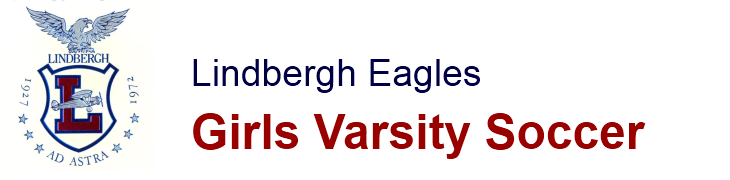 Head Coach: Ryan JohnsonAssistant Coach: Allison FernaldEquipment Managers: Mike Chan, Mustafa Mehedovic, Angelo SorianoAthletic Director: Keith HennigDistrict Athletic Director: Brian KaelinPrincipal: Tres GengerSuperintendent: Dr. Art JarvisNumPlayerPosHtYear  1Marina BeltranGKSO  1Marley DuncanGKSO  2Veronica HrenchirDSR  4 Sydney EdwardsMFSO  5Dana RinMFSO  6  Olivia VenturaMFSO  7 Sarah CabertejaFJR  8Maria DelgadoDSR  9Thao NguyenFSO11Zhane SpatesMFSR12Leah SmithDFR15  Morgan EarlMFSR16Priti AhyaDFR17  Marley DuncanDSO19Isabelle MayneDFR20  Valerie YaringtonDJR21 Teyha SpatesMFFR25Zoe SmeadGKFR